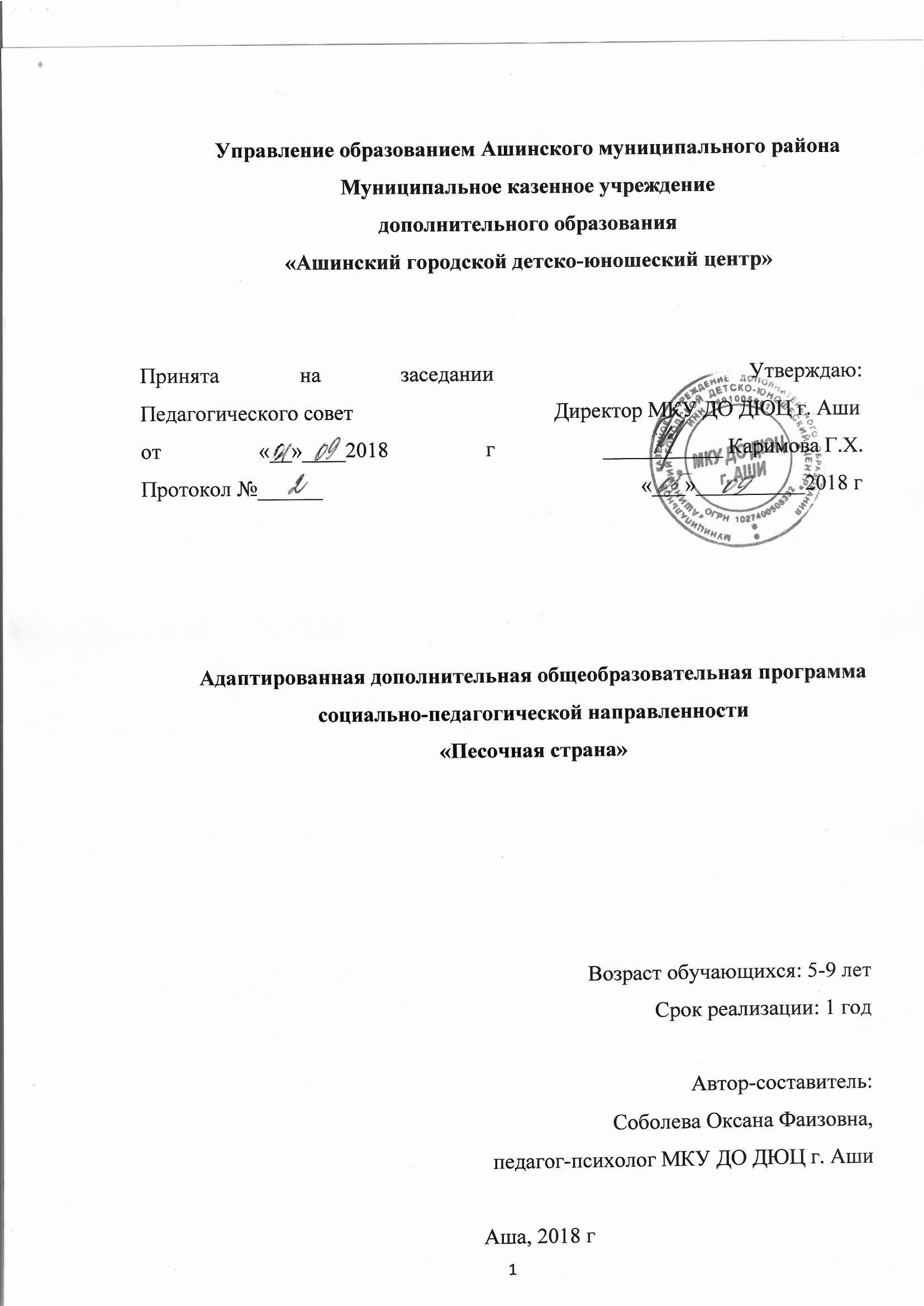 Информационная картаадаптированной дополнительной общеобразовательной  программысоциально-педагогической направленности«Песочная страна»СодержаниеПояснительная запискаАдаптированная дополнительная общеобразовательная программа «Песочная страна» представляет собой дополнительную образовательную программу, адаптированную для обучения детей с ограниченными возможностями здоровья с учетом особенностей их психофизического развития, индивидуальных возможностей и при необходимости обеспечивающую коррекцию нарушений развития и их социальную адаптацию. Программа предполагает развитие у детей активного воображения творческой символической игры и направлена на сохранение и укрепление психического здоровья детей.В написании программы учитывались знания основ теории и практики дополнительного образования, педагогики, психологии и возрастной физиологии, методики обучения и воспитания, а также личный педагогический опыт.Актуальность адаптированной дополнительной общеобразовательной программы «Песочная страна».Ребенку, с ограниченными возможностями здоровья и детям-инвалидам сложно ориентироваться в окружающей среде. Интеграция и социальная адаптация учащихся с ОВЗ  невозможна без речевого общения и межличностного взаимодействия. При недостаточном владении техникой установления коммуникативного контакта возникают проблемы, связанные с общением, появляются трудности коммуникативного поведения, оказываются расстроенными взаимоотношения между ребёнком, оказавшимся в трудной жизненной ситуации и обществом.Одним из методов психокоррекции является игротерапия. Игры оказывают огромное влияние на развитие личности любого ребенка. Песочная терапия — одна из разновидностей игротерапии. Метод песочной терапии строится на теории Юнга, о том, что каждый предмет внешнего мира вызывает какой-либо символ в глубине бессознательного. Этот вид терапии психологи используют при коррекции замкнутости, необщительности, фобиях, эмоциональных перегрузках, психотравмах.Психопрофилактический и развивающий аспекты песочной терапии проявляются в постановке сказок, историй в песочнице. Для детей – это игровой способ рассказать о своих проблемах, раскрыть свои страхи и избавится от них, а также снять эмоциональное напряжение. Ведь игра для ребенка – это необходимая, природная и любимая деятельность. Игра для ребенка с ОВЗ имеет огромное значение, т.к. является ведущим видом деятельности. Игра с песком - это естественная и доступная для ребенка форма деятельности. Ребенок часто словами не может выразить свои переживания, страхи, и тут ему на помощь приходят игры с песком. Проигрывая взволновавшие его ситуации с помощью игрушечных фигурок, создавая картину собственного мира из песка, ребенок освобождается от напряжения. Игры с песком разнообразны: обучающие игры обеспечивают процесс обучения чтению, письму, счету, грамоте; познавательные игры дают возможность детям узнать о многообразии окружающего мира, об истории своего города, страны и т.д.; проективные игры открывают потенциальные возможности ребенка, развивают его творчество.Радость и успех необходимы детям-инвалидам гораздо в большей степени, чем другим воспитанникам, поскольку достижения и продвижения даются несравнимо большими усилиями, и поддержать их может только чувство радости и удовлетворения. Важнейшая роль в организации песочной игротерапии отводится индивидуальному подходу к каждому играющему. Дети-инвалиды остро чувствуют интерес к себе, к своим возможностям и достижениям, поэтому нужно находить такие педагогические средства, которые позволяют уделить внимание персонально каждому, осуществляя при этом, глубоко личностный подход. Разнообразие песочных игр открывает путь к индивидуальному подходу, и это оказывается важным педагогическим условием эффективности песочной терапии. Адаптированная дополнительная общеобразовательная программа социально-педагогической направленности «Песочная страна» разработана на нормативно-правовой основе:1. Закон Российской Федерации «Об образовании» (ст.75 «Дополнительное образование»).2. Концепция развития дополнительного образования детей (Распоряжение Правительства РФ от 04.09.2014г. №172-р).3. Приказ Министерства образования и науки Российской Федерации от 29.08.2013г. N 1008 "Об утверждении Порядка организации и осуществления образовательной деятельности по дополнительным общеобразовательным программам".4. Приказ Министерства образования и науки Российской Федерации от 19.12.2014 № 1598 «Об утверждении федерального государственного образовательного стандарта начального общего образования обучающихся с ограниченными возможностями здоровья»5. Письмо Министерства образования и науки Российской Федерации от 11.03.2016 № ВК-452/07 «О введении ФГОС ОВЗ»6. Письмо Министерства образования и науки Челябинской области от 11.09.2015 N 03-02/7732 "О направлении рекомендаций по вопросам разработки и реализации адаптированных образовательных программ в общеобразовательных организациях»7. СанПиН 2.4.4.1251-03 «Санитарно-эпидемиологические требования к учреждениям дополнительного образования детей» (утверждены Главным государственным санитарным врачом РФ от 2003-04-01).8. СанПиН 2.4.2.3286-15 «Санитарно-эпидемиологические требования к условиям и организации обучения и воспитания в организациях, осуществляющих образовательную деятельность по адаптированным основным общеобразовательным программам для обучающихся с ограниченными возможностями здоровья»9. Адаптированная образовательная программа образовательной организации: методические рекомендации по разработке / М. И. Солодкова, Ю. Ю. Баранова, А. В. Ильина, Н. Ю. Кийкова. – Челябинск : ЧИППКРО, 2014.Новизна адаптированной дополнительной общеобразовательной программы «Песочная страна».Песочная терапия это необычная техника, благодаря которой ребенок, или группа детей строят собственный мир в миниатюре из песка и небольших фигурок. Они с удовольствием используют миниатюрные фигуры людей, животных, деревьев, зданий, автомобилей, мостов. В процессе игры дети могут смешивать песок с водой, формировать холмы, горы, создавать влажные ландшафты. При этом малыши выражают на песке то, что спонтанно возникает в их сознании. Игра с песком предоставляет детям возможность избавиться от психологических травм с помощью экстериоризации фантазий и формирования ощущения связи контроля над своими внутренними побуждениями. Установление связи с бессознательными побуждениями, особенно с архетипом самости, и их выражение в символической форме в значительной мере облегчает здоровое функционирование психики.Отличительные особенности программы:Во-первых, при играх с песком существенно усиливается желание ребёнка узнавать что-то новое, экспериментировать, работать самостоятельно.Во-вторых, в песочнице мощно развивается тактильная чувствительность,  как основа развития «ручного интеллекта».В-третьих, в играх с песком более гармонично и интенсивно развиваются все познавательные функции (восприятие, внимание, память, мышление), а так же речь и моторика.В-четвертых, совершенствуется развитие предметно-игровой деятельности, что в дальнейшем способствует развитию сюжетно-ролевой игры и коммуникативных навыков ребёнка.В-пятых, песок, как и вода, способен «заземлять» отрицательную энергию.Отличие песочной терапии от других психотерапевтических форм в том, что она позволяет создавать мир с помощью символов и образов. Один символ или образ может передать чувства, эмоции, конфликты, больше, чем сто слов. Особенно это помогает детям, которым трудно облечь свои переживания в слова.Достоинство песочной терапии в том, что она может применяться не только с детьми, но и с взрослыми. Именно позволяя себе играть, мы общаемся с миром и с самим собой, снимаем внутреннее напряжение, восстанавливаем свою психическую целостность, находим правильные для себя решения.В ходе реализации общеобразовательной программы необходимо руководствоваться следующими общими принципами:1. Принцип динамичности: от простого к сложному;2. Принцип наглядности, так как у детей более развита наглядно – образная память, чем словесно – логическая;3. Принцип доступности: учёт возрастных и индивидуальных особенностей развития каждого ребёнка;4. Принцип интеграции образовательных областей, позволяет отражать в играх впечатления, полученные ребёнком от окружающей действительности.Программа способствует:снятию эмоционального и мышечного напряжения;профилактике и снижению импульсивности, излишней двигательной активности, тревоги, агрессии, детских страхов;формированию здоровой самооценки, уверенности в себе, раскрытию личности ребенка, развитию способности творчески самовыражаться;развитию мелкой моторики, ощущений;коррекции неэффективных стилей поведения, изменение их на более продуктивные;преодолению трудностей в общении;преодолению расстройств настроения;развитию познавательных процессов;адаптации к изменениям в жизни (переход в другую группу, другой детский сад, переезд, рождение в семье второго ребенка и др.)А так же необходимо соблюдать специальные принципы организации игр на песке:1. Создание естественной стимулирующей среды, в которой ребенок чувствует себя комфортно и защищенно, проявляет творческую активность.Для этого мы подбираем задание, соответствующее возможностям ребенка; формируем инструкцию к играм в сказочной форме; исключаем негативную оценку действий ребенка и его идей, поощряем фантазию и творческий подход.2. "Оживление" абстрактных символов: букв, цифр, геометрических фигур и пр.Реализация этого принципа позволяет сформировать и усилить положительную мотивацию к занятиям и личностную заинтересованность ребенка в происходящем.3. Реальное "проживание", проигрывание всевозможных ситуаций вместе с персонажами сказочных игр.Необходимо дать возможность детям общаться друг с другом, возможность обмениваться впечатлениями, проговаривать, так как радость от содержательного общения способствует обогащению их социального, коммуникативного опыта.В процессе реализации программы возможно проведение корректировки. Содержание игровых занятий может дополняться в зависимости от психологических особенностей детей, некоторые игры могут повторяться несколько раз для достижения коррекционного и терапевтического эффекта.Программа представляет цикл игровых сеансов с использованием песочной психотерапии, который обеспечивает эмоциональное и творческое развитие детей, приобретение коммуникативных навыков и создание гармоничных взаимоотношений. Адресат программы.Адаптированная дополнительная общеобразовательная программа «Песочная страна» адресована детям с ОВЗ   5-9 лет.Образовательная деятельность обучающихся проходит в виде групповых или индивидуальных игровых занятий в форме совместной образовательной деятельности педагога с детьми. Программа рассчитана на 1 года обучения – 216 часова в каждой группе. Необходимо учитывать, что для успешного освоения программы занятия в группе должны сочетаться с индивидуальной помощью педагога каждому ребенку, поэтому оптимальное количество детей в группе должно быть не более 6 человек. Продолжительность одного занятия – не более 40 минут. Уровень программы, объем и сроки реализации.Уровень программы – стартовый.Объем программы, сроки реализации – 1 год, 216 часов.Форма обучения – очная, 3 занятия в неделю по 40 минут.Режим занятий – 1 год обучения – 216 часа, 6 часов в неделю. Возраст учащихся в группах – 5-9 лет. Количество детей в группах – не более 6 человек. Уровень подготовки детей при приеме в группу: а) неподготовленные дети; - Основанием для приема детей является письменное заявление родителей.Основные направления программыИгровая деятельность   Формировать желание действовать с различным игровым материалом, развивать игровые умения;   Побуждать детей к самостоятельной игре, вызывая эмоционально положительный отклик на игровое действие;   Учить детей разыгрывать несложные представления по знакомым литературным произведениям в театре на песке.    В сюжетных играх в песочнице воспитывать творческую самостоятельность.Эмоционально – волевое   Используя песочницу позитивно влиять на эмоциональное проявление самочувствия детей:- снизить уровень нервно – психического напряжения;- способствовать возникновению положительных эмоций.    Воспитывать дружеские взаимоотношения между детьми, формировать навыки игрового взаимодействия;   Помочь приобрести опыт, посредством обыгрывания игровых ситуаций, самостоятельного разрешения конфликтов;   Развивать умение слушать и слышать друг друга.Сенсомоторное   Учить детей рассматриванию предметов, используя различные виды восприятия: зрительное, тактильное, слуховое, звуковое.   Учить детей воспринимать предметы, выделяя их разнообразные свойства и отношения (цвет, форму, величину, расположение в пространстве);   Развивать умение сравнивать предметы, устанавливать их сходства и различия;   Совершенствовать координацию рук и глаза; развивать мелкую моторику рук в действии с предметами.   Посредством игр и игровых упражнений с песком формировать у детей  элементарные математические представления, помочь детям  овладеть математической терминологией: называние цифр, числа.Развитие речи   Работу по развитию речи осуществлять через специально организованную среду, с использованием песочницы, по следующим направлениям:-  развивать точность понимания речи;- способствовать развитию артикуляции звуков, вызывая речевые подражания;- обогащать, уточнять и активизировать словарь детей, используя употребление существительных, глаголов, предлогов и наречий, качественных и количественных прилагательных;- используя фигурки настольного театра, привлекать детей к связному изложению отрывков из знакомых сказок и речетворчеству;- используя  игры – инсценировки в создании песочной картины, формировать диалогическую и монологическую речь;- пробудить речевую активность; умение ребенка вступать в разговор, поддерживать беседу, делиться своими впечатлениями и переживаниями.Основная идея программыОсновная идея программы – используя игры с песком, позитивно влиять на эмоциональное самочувствие детей, снизить уровень нервно-психического напряжения, стабилизировать внутреннее состояние, способствовать возникновению положительных эмоций.      Современный подход к использованию песочницы в развитии и коррекции эмоционально-волевой и познавательной сфер детей дошкольного возраста направлен:на понимание и принятие индивидуальных особенностей ребенка в  качестве важнейшего компонента процесса обучения и формирования навыков проживания своих эмоций в различных эмоциональных ситуациях;формирование эмоциональной стабильности и положительной самооценки, развитие коммуникативных навыков, развитие у детей способности к эмоциональной регуляции собственного поведения, формирование психических новообразований, необходимых для успешного обучения в начальной школе (произвольности), через создание позитивного эмоционального фона;гибкость и вариативность занятий, методическое модулирование одного и того же материала, позволяет педагогу, трансформируя, видоизменяя, дополняя, повторяя одну и туже модель, открыть новые возможности творчеству ребенка.песочница используется как среда для общения человека с самим собой и символами реального мира.Основное содержание  занятий:Обучающие игры: Они облегчат процесс обучения ребенка чтению, письму, счету и грамоте.Познавательные игры: С их помощью дети узнают о том, как многогранен наш мир, познакомятся с историей своего города, историческими событиями и героями.Проективные игры: Детское творчество на песке и стиль взаимодействия в ходе игры по сути являются проекцией внутреннего мира ребенка, то есть переносом вовне его переживаний, желаний, умений, возможностей.Программа направлена на преодоление стрессовых состояний у детей, развитие эмоциональной сферы личности, психокоррекцию, поддержание психологического здоровья.Цель адаптированной дополнительной общеобразовательной программы «Песочная страна»: коррекция психического и личностного роста ребенка через создание зоны ближайшего развития. Задачи:Образовательные:1. Развитие творческих способностей;2. Закрепление определенных знаний о себе и об окружающем мире;3. Развитие речевой активности, словарного запаса.Личностные:1. Формировать позитивное отношение к своему «Я»; 2. Формировать позитивное отношение к сверстникам;3. Развивать навыки социального поведения;Метапредметные:1. Развивать фантазию и образное мышление;2. Способствовать проявлению эмпатии средствами песочной терапии;3. Побуждать детей к активным действиям и концентрации внимания.Содержание программы                                                        Учебный планКалендарный учебный график составляется на учебный год или период (месяц, четверть, полугодие и т.д.) для каждой учебной группы, обучающейся по программам.Содержание учебного планаТема 1. Обследование детей. Входящая диагностика Практика: -Цветовой тест Люшера;- Рисуночный тест Дж. Бука «Дом. Дерево.Человек»Тема 2. Вводное занятие.Теория: Знакомство со свойства песка; тактильные ощущения. Обучение взаимодействию с песком. Формирование навыков по взаимодействию с песком.Практика: Познавательные, обучающие игры и коррекционные занятия по теме.Тема 3. В стране сказок.Теория: Создание песочной сказки; доброе волшебство сказочных героев, связанных с созидательной системой жизненных ценностей: как управлять своими желаниями, что такое зависть, лень, дружба, добро; как поверить в себя, научиться управлять страхом; воспитание нравственных качеств. Снижение психофизического напряжения, конфликтности.Практика: Познавательные, обучающие игры и коррекционные занятия по теме.Промежуточная аттестация: наблюдение, беседа.Тема 4. Животный   и растительный мирТеория: Дикие животные, домашние животные, хищные животные, изучаем насекомых, обитатели морей и океанов, динозавры, растения.Практика: Познавательные, обучающие игры и коррекционные занятия по теме.Теория: Изучаем времена года, дни недели, сутки.	Практика: Познавательные, обучающие игры и коррекционные занятия по теме.Тема 5. Грамматика в Песочной стране.Теория: Изучаем цифры. Изучаем геометрические фигуры.Практика: Познавательные, обучающие игры и коррекционные занятия по теме.Тема 6. Обследование детей. Итоговая диагностика.Практика:	-методика эоционально-цветовой аналогии А. Лутошкина;-Цветовой тест Люшера;- Рисуночный тест Дж. Бука «Дом. Дерево.Человек»Планируемые результатыРабота позволяет достичь  следующих результатов:игра в песок позитивно влияет на эмоциональное самочувствие детей: снимает стрессовые состояния, снижает уровень нервно-психического напряжения, поднимает общий эмоциональный тонус, способствует возникновению положительных эмоций;песочные игры позволяют получить опыт самостоятельного разрешения конфликтов, совместного преодоления трудностей, дети учатся слушать и слышат другого (формирование эмпатии);в игре с песком и водой у детей формируются психические процессы: мышление, внимание, память, восприятие, речевые функции;моделировать различные истории, сказки, с использованием мелких игрушек;верить в свои силы;в песочнице создаются дополнительные возможности развития сенсомоторных функций, особенно тактильной чувствительности.Условия реализации программы.Оборудование и материалы, необходимые для занятий:1. Водонепроницаемый деревянный ящик. Внутренняя поверхность (дно и борта) окрашиваются в синий или голубой цвет. Таким образом, дно будет символизировать воду, а борта – небо. Если заниматься подгруппой (3-4 человека) или индивидуально, его размер – 50 х 70 х 8см, для групповой работы размер песочницы увеличивается. Такой размер ящика соответствует оптимальному полю зрительного восприятия, и это позволяет охватывать его взглядом целиком 2. Чистый, просеянный песок. Он не должен быть слишком крупным или слишком мелким. Песком заполняется меньшая часть ящика. Для песочных игр лучше, если он будет влажным. Таким образом, песок задает символическую «линию горизонта» 3. «Коллекция» миниатюрных фигурок (высота их – не более 8 см) В набор игрушек могут войти: Предметы, используемые в процессе создания песочных картин:- люди, разнообразные по полу, возрасту, культурной и национальной принадлежности, профессиям;- наземные животные (домашние, дикие, доисторические);- летающие животные (дикие, домашние, доисторические);- обитатели водного мира (разнообразные рыбы, млекопитающие, моллюски, крабы);- жилища с мебелью (дома, дворцы, замки, другие постройки, мебель различных эпох, культур и назначения);- домашняя утварь (посуда, предметы обихода, убранства стола);- деревья и другие растения (цветы, трава, кустарники, зелень и пр.);- транспортные средства (наземный, водный, воздушный транспорт гражданского и военного назначения, фантастический;- объекты среды обитания человека (заборы, изгороди, мосты, ворота, дорожные знаки);- аксессуары (бусы, маски, ткани, пуговицы, пряжки, ювелирные изделия и пр.);- естественные природные предметы (кристаллы, камни, раковины, куски дерева, металла, семена, перья, стеклышки и пр.);- фантастические предметы и персонажи мультфильмов, фэнтези, фигурки-оборотни;- злодеи (злобные персонажи мультфильмов, мифов, сказок).Словом, все, что встречается в окружающем мире, может занять достойное место в «коллекции». Сбор оборудования для игр не будет обременительным, так как сегодня каждый ребенок поможет в этом (фигурками из «Киндер - сюрприза», деталями конструкторов и пр.). Если для занятий не хватит каких-либо фигурок-образов, их можно вылепить из пластилина, глины, теста, вырезать из бумагиОценочные материалы. Тестирования:Влияние проведенных песочных игротерапевтических занятий на отношения между школьниками с нарушениями интеллекта, возможно, проверить социометрическим исследованием.Отслеживание уровня благополучия взаимоотношений детей (принятые, популярные, не популярные, отвергнутые) в классном коллективе.Методика эмоционально-цветовой аналогии А.Н. Лутошкина, предназначена для изучения особенностей эмоционального состояния ребенка; Цветовой тест Люшера предназначен для исследования особенностей эмоционального состояния;Рисуночный тест Дж.Бука "Дом. Дерево.Человек" позволяет выявить степень выраженности незащищенности, тревожности, недоверия к себе, чувства неполноценности, враждебности, конфликтности, трудностей в общении, депрессивности. Используя, в диагностической работе метод наблюдения оценивается: состояние мелкой моторики (ловко, уверенно берет мелкие игрушки или роняет их, не может поставить одно звено деревца на другое и т. п.); уровень познавательного интереса (рассматривает набор игрушек, расспрашивает о незнакомых предметах, делится впечатлениями об уже знакомых игрушках и тому подобное); уровень общей осведомленности (как много предметов из набора игрушек ему незнакомы); сформированность понятий и умение обобщать (игрушки в лотках разложены по темам); личностные характеристики (темперамент, тревожность, уверенность в себе, агрессивность, сформированность коммуникативных навыков в общении, общее эмоциональное состояние). Во время беседы с ребенком на тему выполненного им задания, оценивается сформированность следующих параметров: уровень развития речи (звукопроизношение, грамматический строй речи, лексику); уровень развития игровой деятельности (игрушки просто набросаны в песочнице, присутствует простой сюжет или развитие сюжета); эмоциональное развитие (как выражает эмоции, их адекватность ситуации, устойчивость); уровень развития таких психических процессов, как произвольная и непроизвольная память (помнит ли, где стояли игрушки), восприятие формы, цвета, размера; устойчивость и распределение внимания, работоспособность; воображение (сказочный сюжет, его развитие, разнообразие героев и тому подобное). уровень развития воли и целеустремленности (убирает ли игрушки по местам, доводит ли дело до конца); уровень развития памяти (где какая игрушка была) и внимания; умение обобщать (способность быстро находить подходящий лоток для каждой игрушки), сообразительность; на групповых (5 – 6 человек) занятиях – уровень сформированности коммуникативных навыков, стиль общения со сверстниками. Список литературы:Список литературы для педагога:1.Большебратская Э.Э.Песочная терапия.- Петропавловск, 2010.2.  Грабенко Т. М., Зинкевич-Евстигнеева Т. Д. Чудеса на песке. Песочная игротерапия.3. Грабенко Т. М., Зинкевич-Евстигнеева Т. Д. «Чудеса на песке»: Методический практикум по песочной терапии. – Спб., 2001.4. Грабенко Т. М., Зинкевич-Евстигнеева Т. Д. Коррекционные, развивающие и адаптирующие игры. Методическое пособие для педагогов, психологов и родителей. – СПб., «ДЕТСТВО – ПРЕСС», 2004 г.5. Сакович Н. А. Технология игры в песок. Игры на мосту. - СПб. : Речь, 2006.6. Кузуб Н.В. , Осипчук Э.И. В гостях у песочной феи. Организация педагогической песочницы и игр с песком для детей дошкольного возраста. Методическое пособие для воспитателей и психологов дошкольных учреждений. СПб. : Речь, 2011. – 61с.Список литературы, рекомендованный для родителей:1. Зейц Мариэла «Пишем и рисуем на песке. Настольная песочница.- М.: Инт, 2010.2. Васильченко Л. «Песочная терапия как средство развития деятельности ребёнка»3. Занятия с детьми 3 – 7 лет по развитию эмоционально-коммуникативной и познавательной сфер средствами песочной терапии / авт.-сост. М.А. Федосеева. – Волгоград: Учитель, 2016. – 122 с. 4. Зеленцова-Пешкова Н.В. Элементы песочной терапии в развитии детей раннего возраста. – СПб.: ООО «ИЗДАТЕЛЬСТВО «ДЕТСТВО-ПРЕСС», 2015. – 96 с. 5. Новиковская О.А. Сборник развивающих игр с водой и песком для дошкольников. — СПб., 2005. – 66 с. ПРИЛОЖЕНИЕПриложение 1Методические материалыПять шагов организации игрового процесса Первый шаг - демонстрация песочницы Обычно мы говорим детям следующее. «Посмотрите, наша песочница заполнена песком наполовину, поэтому видны голубые борта. Как вы думаете, зачем это нужно? Действительно, борта символизируют небо. У песочницы есть еще один секрет, если мы с вами раздвинем песок, то обнаружим голубое дно. Как вы думаете, а это зачем нужно? Действительно, дно символизирует воду. Вы можете создать реку, озеро, море и даже океан. А с помощью кувшина с водой сухой песок легко превращается во влажный. Словом, здесь все подвластно вашей фантазии». Второй шаг - демонстрация коллекции фигурок Обычно мы говорим детям следующее. «Посмотрите здесь много самых разнообразных фигурок. Вы можете их рассмотреть, подержать в руках. Здесь есть и деревья, и дома, и люди, и многое другое. Создавая свой мир, свою картину в песочнице, вы можете использовать разные фигурки» Третий шаг - знакомство с правилами игр на песке Очень часто педагоги задают такие вопросы. «Как научить детей бережному отношению к песку? Как запретить кидать песок в глаза товарищам? Как объяснить, что рушить созданное другими нельзя?» Действительно, игры с песком выдвигают значительное число ограничений, запретов. Чтобы избежать нравоучений, мы рекомендуем познакомить детей с правилами в контексте некоего ритуала, постоянно повторяющегося действия, в котором эти правила проживаются и проигрываются Четвертый шаг - формулирование темы занятия, инструкций к играм, основное содержание занятия Этот шаг осуществляет сказочный герой (Песочный  Человечек). Она задает тему занятия, от ее лица ведется увлекательный рассказ о каком-либо событии, он формулирует задания и загадывает загадки. Иными словами, весь образовательный материал преподносится детям этим сказочным персонажем. Он же ведет игровой процесс, контролирует его ход, резюмирует и анализирует результаты творческих работ, «коронует» и подбадривает каждого из ребят.Пятый шаг - завершение занятия, ритуал выхода Завершая работу в песочнице, ребятишки разбирают свои постройки, расставляют игрушки на полки стеллажа; разравнивают песок, кладут ладони на поверхность песка и произносят слова благодарностиИгры на песке — одна из форм естественной деятельности ребенка. Именно поэтому мы можем использовать песочницу в развивающих и обучающих занятиях. Строя картины из песка, придумывая различные истории, мы в наиболее органичной для ребенка форме передаем ему наши знания и жизненный опыт, рассказываем о событиях и законах окружающего мира.Методы и приёмыI. Виды познавательных игр в песке:игры на ознакомление с окружающим миром (познаем то, что рядом с нами: животные, реки, моря, города)географические игры (моделируем в песочнице климатические зоны и жизнь на них, узнаем, как живут люди в разных уголках планеты)фантастические игры (дети имитируют жизнь на других планетах- ландшафт Луны, поверхность Марса)исторические игры (строят, ломают, изучают стратегию боевых действий и сновастроят)Познавательные игры на песке предлагаются детям в виде дидактической сказки через:сенсорные игры (о своих физических и чувственных возможностях, о свойствах вещей и окружающего)языковые игры (поупражняться в грамматике и развить фонематический слух)дидактические навыки (конкретные умения и навыки, развить психические процессы)игры-загадки (развивают саморегуляцию и учат четкому выполнению учебной задачи)При этом опора идет на зрительное, слуховое, тактильно-кинестетическое восприятие. Задействованы все анализаторы. Дети не только видят и слышат, а еще и включают «телесную» память, плюс развитие моторики. Важно, что в такой игре дети не ученики, а «герои» сказки.Примерная структура занятия:I. Вводная часть занятия:1. Особое приветствие.2. Правила работы с песком.II. Основная часть занятия:1. Упражнения на развитие тактильно-кинестетической чувствительности.2. Игры и упражнения, направленные на решение основной образовательной цели занятияIII. Заключительная часть занятия:1. Подведение итогов.2. Упражнение на релаксацию. Рефлексия.3. Ритуал прощания.1. Орг. момент.Введение в игровую среду. Для активизации внимания ребенка в начале игры предлагаются стихотворные вступления, проблемная ситуация.2. Правила.Необходимо ознакомить детей с правилами игры в песочной стране.Здесь нельзя кусаться, дратьсяИ в глаза песком кидаться!Стран чужих не разорять!Песок — мирная страна.Можно строить и чудить,Можно много сотворить:Горы, реки и моря,Чтобы жизнь вокруг былаДети, поняли меня?3. Ход занятия.Знакомство с игрой и ее героями. Подготовка и проведение игр с песком подразумевает непосредственное участие в игре взрослого, помогающего детям:Рассказ детям о сказке (путешествии).Постройка игрового пространства (сказочной страны, замков, дорожек, рек, лесов и так далее).Знакомство с различными персонажами (сказочными героями, животными, буквами и прочее).Выбор помощи. Обращение к ребенку за помощью: - Что будет с жителями страны? Что делать? Как быть? Сможешь ли ты помочь?4.Рефлексия.Выведение из игровой среды. Поощрение участников игры и рассказ о возможных последующих играх, приключениях.II. Коррекционные занятияСодержание коррекционных занятий:этап прикосновений и игр на поверхности сухого песка – разогревающие игры и дидактические упражнения («Здравствуй, песок!», «Песочный дождь», «Узор на песке»)этап игр и упражнений с погружением рук в песок («Секретное задание для кротов», «Песочные прятки»)этап прикосновений и игр на поверхности мокрого песка (Аналогично играм с сухим песком)профилактика тревожных состояний (сюжетные игры на песке с использованием игрушек)III. Обучающие игрыИгры, направленные на развитие тактильно-кинестетической чувствительности и мелкой моторики рукТактильная форма ощущений является наиболее древней для человека. Это те ощущения, которые мы получаем через кожу: горячее — холодное, сухое — мокрое, колючее — гладкое, мягкое — твердое и т.д. Кинестетические ощущения возникают у нас, и когда мы двигаемся, и когда находимся в состоянии покоя. Тактильно-кинестетические ощущения непосредственным образом связаны с мыслительными операциями, с их помощью познается мир. Поэтому игровые занятия начинаются с развития именно этого вида чувствительности.Приложения 2Мониторинг образовательных результатовТип программымодифицированнаяОбразовательная областькоррекционно-развивающаяНаправленность деятельностисоциально-педагогическаяУровень освоения содержания образованиястартовыйФормы реализации программыГрупповая, индивидуальнаяПродолжительность реализации программы1 год1.Пояснительная записка42.Содержание программы153.Учебный план154.Содержание учебного плана195.Планируемые результаты216.Условия реализации программы227. Оценочные материалы248.Список литературы269.Приложение28№ п/пНазвание раздела/темыНазвание раздела/темыНазвание раздела/темыКоличество часовКоличество часовКоличество часовКоличество часовКоличество часовКоличество часовКоличество часовФормы аттестации, контроля№ п/пНазвание раздела/темыНазвание раздела/темыНазвание раздела/темывсеговсеговсеготеориятеорияпрактикапрактикаФормы аттестации, контроляТема 1. Обследование детей. Входящая диагностика Тема 1. Обследование детей. Входящая диагностика Тема 1. Обследование детей. Входящая диагностика Тема 1. Обследование детей. Входящая диагностика Тема 1. Обследование детей. Входящая диагностика Тема 1. Обследование детей. Входящая диагностика Тема 1. Обследование детей. Входящая диагностика Тема 1. Обследование детей. Входящая диагностика Тема 1. Обследование детей. Входящая диагностика Тема 1. Обследование детей. Входящая диагностика Тема 1. Обследование детей. Входящая диагностика Тема 1. Обследование детей. Входящая диагностика 11Методики:-Цветовой тест Люшера;- Рисуночный тест Дж. Бука «Дом. Дерево.Человек»Методики:-Цветовой тест Люшера;- Рисуночный тест Дж. Бука «Дом. Дерево.Человек»888-88ТестированиеТестированиеТема 2. Вводное занятие. Тема 2. Вводное занятие. Тема 2. Вводное занятие. Тема 2. Вводное занятие. Тема 2. Вводное занятие. Тема 2. Вводное занятие. Тема 2. Вводное занятие. Тема 2. Вводное занятие. Тема 2. Вводное занятие. Тема 2. Вводное занятие. Тема 2. Вводное занятие. Тема 2. Вводное занятие. Вводное занятие «Здравствуй, дружок!»( введение в программу)Знакомство с техникой безопасностиВводное занятие «Здравствуй, дружок!»( введение в программу)Знакомство с техникой безопасности2220,51,51,5Ритуал приветствия.Введение  в программу. прощанияРитуал приветствия.Введение  в программу. прощанияТема 3. В стране сказок.Тема 3. В стране сказок.Тема 3. В стране сказок.Тема 3. В стране сказок.Тема 3. В стране сказок.Тема 3. В стране сказок.Тема 3. В стране сказок.Тема 3. В стране сказок.Тема 3. В стране сказок.Тема 3. В стране сказок.Тема 3. В стране сказок.Тема 3. В стране сказок.222«Волшебная страна чувств»«Волшебная страна чувств»1616888333«Чувствительные ладошки»«Чувствительные ладошки»1212666Наблюдение, беседаНаблюдение, беседа444«Знакомство с Песочным человечком»«Знакомство с Песочным человечком»88444Наблюдение, беседаНаблюдение, беседа444«В гостях у Песочной феи»«В гостях у Песочной феи»88444Наблюдение, беседаНаблюдение, беседа555«Путешествие золотой рыбки»«Путешествие золотой рыбки»88444Наблюдение, беседаНаблюдение, беседа666«Солнечный мальчик»«Солнечный мальчик»88444Наблюдение, беседаНаблюдение, беседа777«Колобок»«Колобок»88444Наблюдение, беседаНаблюдение, беседа888«Осень в Песочной стране»«Осень в Песочной стране»88444Наблюдение, беседаНаблюдение, беседа999«Волшебный цветок»«Волшебный цветок»88444Наблюдение, беседаНаблюдение, беседа111«Сказочная страна»«Сказочная страна»88444Наблюдение, беседаНаблюдение, беседа111«Городок игрушек»«Городок игрушек»88444Наблюдение, беседаНаблюдение, беседаТема 4. Животный   и растительный мирТема 4. Животный   и растительный мирТема 4. Животный   и растительный мирТема 4. Животный   и растительный мирТема 4. Животный   и растительный мирТема 4. Животный   и растительный мирТема 4. Животный   и растительный мирТема 4. Животный   и растительный мирТема 4. Животный   и растительный мирТема 4. Животный   и растительный мирТема 4. Животный   и растительный мирТема 4. Животный   и растительный мир111«Пироги пекла лиса»«Пироги пекла лиса»«Пироги пекла лиса»12666Наблюдение, беседаНаблюдение, беседа111«У солнышка в гостях»«У солнышка в гостях»«У солнышка в гостях»8444Наблюдение, беседаНаблюдение, беседа111«Город веселых музыкантов»«Город веселых музыкантов»«Город веселых музыкантов»8444Наблюдение, беседаНаблюдение, беседа111«Путешествие к гномам в горы»«Путешествие к гномам в горы»«Путешествие к гномам в горы»12666Наблюдение, беседаНаблюдение, беседа111«Приключения Квака»«Приключения Квака»«Приключения Квака»8444Наблюдение, беседаНаблюдение, беседа111«Сказка об умном мышонке»«Сказка об умном мышонке»«Сказка об умном мышонке»8444Наблюдение, беседаНаблюдение, беседа111«Грамматика в Песочной стране»«Грамматика в Песочной стране»«Грамматика в Песочной стране»8444Наблюдение, беседаНаблюдение, беседаТема 5. Грамматика в Песочной стране.Тема 5. Грамматика в Песочной стране.Тема 5. Грамматика в Песочной стране.Тема 5. Грамматика в Песочной стране.Тема 5. Грамматика в Песочной стране.Тема 5. Грамматика в Песочной стране.Тема 5. Грамматика в Песочной стране.Тема 5. Грамматика в Песочной стране.Тема 5. Грамматика в Песочной стране.Тема 5. Грамматика в Песочной стране.Тема 5. Грамматика в Песочной стране.Тема 5. Грамматика в Песочной стране.111«Путешествие в страну А»«Путешествие в страну А»88444Наблюдение, беседаНаблюдение, беседа222«Путешествие в страну О»«Путешествие в страну О»88444Наблюдение, беседаНаблюдение, беседа222«Путешествие на паровозике»«Путешествие на паровозике»88444Наблюдение, беседаНаблюдение, беседа222«Сказка о гномах»«Сказка о гномах»88444Наблюдение, беседаНаблюдение, беседа222«Дифференциация [c - ш]»«Дифференциация [c - ш]»88Наблюдение, беседаНаблюдение, беседаТема 6. Обследование детей. Итоговая диагностика.Тема 6. Обследование детей. Итоговая диагностика.Тема 6. Обследование детей. Итоговая диагностика.Тема 6. Обследование детей. Итоговая диагностика.Тема 6. Обследование детей. Итоговая диагностика.Тема 6. Обследование детей. Итоговая диагностика.Тема 6. Обследование детей. Итоговая диагностика.Тема 6. Обследование детей. Итоговая диагностика.Тема 6. Обследование детей. Итоговая диагностика.Тема 6. Обследование детей. Итоговая диагностика.Тема 6. Обследование детей. Итоговая диагностика.Тема 6. Обследование детей. Итоговая диагностика.-методика эоционально-цветовой аналогии А. Лутошкина;-Цветовой тест Люшера;- Рисуночный тест Дж. Бука «Дом. Дерево.Человек»-методика эоционально-цветовой аналогии А. Лутошкина;-Цветовой тест Люшера;- Рисуночный тест Дж. Бука «Дом. Дерево.Человек»22-22ТестированиеТестированиеВсегоВсего216216106110110ЗадачиКритерииПоказателиМетоды Образовательные1.Развитие творческих способностей2.Закрепление определенных знаний о себе и об окружающем мире3. Развитие речевой активности, словарного запаса.Низкий уровеньСредний уровеньВысокий уровеньНизкий уровеньСредний уровеньВысокий уровеньНизкий уровеньСредний уровеньВысокий уровеньнаблюдение,беседаЛичностные1.Формировать позитивное отношение к своему «Я» 2.Формировать позитивное отношение к сверстникам3. Развивать навыки социального поведенияНизкий уровеньСредний уровеньВысокий уровеньНизкий уровеньСредний уровеньВысокий уровеньНизкий уровеньСредний уровеньВысокий уровеньнаблюдение,беседаМетапредметные1.Развивать фантазию и образное мышление2.Способствовать проявлению эмпатии средствами песочной терапии3.Побуждать детей к активным действиям и концентрации внимания.Низкий уровеньСредний уровеньВысокий уровеньНизкий уровеньСредний уровеньВысокий уровеньНизкий уровеньСредний уровеньВысокий уровеньнаблюдение,беседа